「お口のチェック」を受診しましょう！～あなたのお口は健康ですか～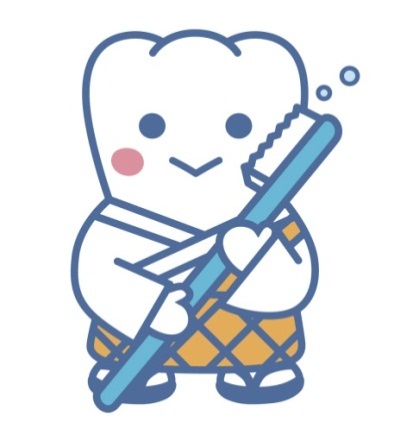 ※　詳しくは長崎県市町村職員共済組合ホームページ（URL:http://www.nagasaki-kyosai.jp/）をご確認ください。お口のチェックを受診した方へ、口腔環境意識向上を目的として「歯みがきセット」を配付します。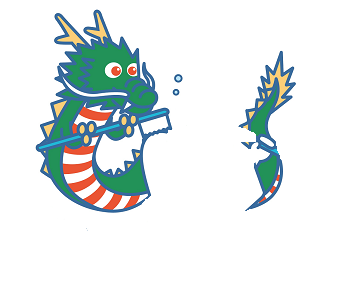 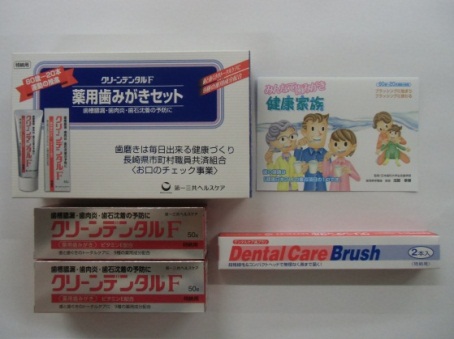 ≪お口のチェック受診率≫≪お口のチェック受診者の声≫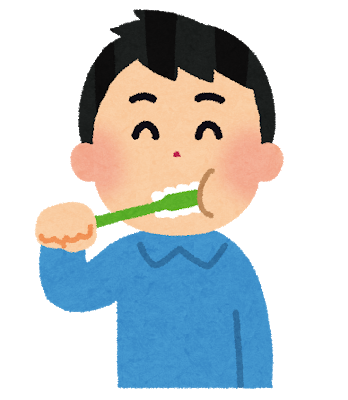 対象者受診者受診率平成28年度24,613人911人3.70％平成29年度24,145人1,178人4.88％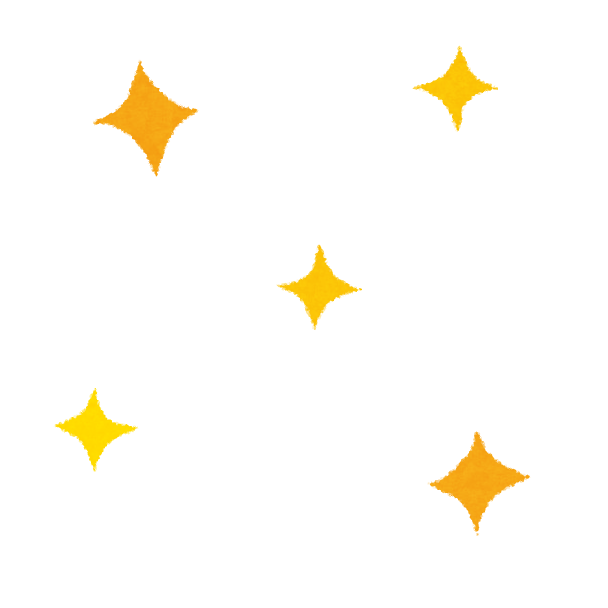 